COLEGIO EMILIA RIQUELME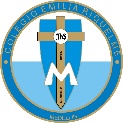 ÁREA: EDUCACIÓN ARTÍSTICA Y CULTURALDe la consulta realizada por ustedes la semana pasada, realizar un crucigrama máximo 20 palabras (sinónimos)